СОВЕТ ДЕПУТАТОВ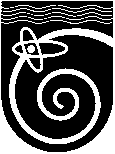 городского округа Протвино Московской областиРЕШЕНИЕ  от 29.03.2021 № 140/33О внесении изменений в решение Совета депутатов городского округа Протвино Московской области от 28.12.2020 №107/29 «О графике приема избирателей депутатами Совета депутатов городского округа Протвино Московской области шестого созыва на 2021 год»В соответствии с п.9 ст.33 Устава городского округа Протвино, на основании решений Совета депутатов городского округа Протвино Московской области от 25.01.2021 №108/30 и от 25.01.2021 №109/30, Совет депутатов городского округа Протвино Московской областиРЕШИЛ:Внести изменения в Приложение № 1 «График приема избирателей депутатами Совета депутатов городского округа Протвино Московской области шестого созыва на 2021 год» к решению Совета депутатов городского округа Протвино Московской области от 28.12.2020 №107/29, изложив его в редакции согласно приложению к настоящему решению.Настоящее решение с приложением направить:2.1. Для опубликования в газете «Протвино сегодня»;2.2. В МБУ «УКП» для размещения  постоянно (на период до 31 декабря 2021 года) на информационных щитах всех жилищно-эксплуатационных управлений города в свободном доступе для избирателей;3. Настоящее решение с приложением разместить постоянно (на период до 31 декабря 2021 года):3.1. На информационных щитах Администрации и Совета депутатов городского округа Протвино Московской области;3.2. На официальном сайте Администрации городского округа Протвино Московской области protvino.ru в разделе - Обращения граждан/Порядок и время приема граждан.4. Контроль за исполнением настоящего решения возложить на заместителя Председателя Совета депутатов городского округа Протвино Московской области Евсикова А.А.Заместитель Председателя Совета депутатов городского округа ПротвиноМосковской области         					                                  А.А. ЕвсиковПриложение    к решению Совета депутатов городского округа Протвино Московской области от 29.03.2021 № 140/33«Приложение №1 к решению от 28.12.2020 №107/29»График приема избирателей депутатами Совета депутатов городского округа Протвино Московской области шестого созыва на 2021 год Избирательный округ №1Избирательный округ №2Избирательный округ №3Избирательный округ №4Схема избирательных округов городского округа Протвино(справочно)Избирательный округ № 1:дома №№ 2,4,6,8,12,14 		по улице Мира;дома №№ 2,4,6,9,10,11,12,13,14,16	по улице Московская;дома №№ 2,4,6,8 			по Парковому проезду;дома №№ 1,4,4А,5,14,15,16,17,18,19 	по улице Строителей;дома №№ 2,4,6,8,10,14,16 		по улице Школьная;дома №№ 1,2,4 			по улице Ленина;дома №№ 2,3,4,5,7 			по Молодежному проезду;дома №№ 2А,2Б,2В,2Г,3,5,6,7,8,12  	по улице Победы;дома №№ 3,9,10,12,14 		по улице Ленина;дома №№ 3,5   		              по улице Московская;дома №№ 1,3,5 			по Сосновому проезду;дом № 18 				по улице Школьная;дома №№ 1,2,3,4,6,7			по улице Южная.СНТ СкалаИзбирательный округ № 2:дома №№ 1,1А,4,5,6,8,10,12,14,16,18  по улице Дружбы;дома №№ 6,8,10 			по Молодежному проезду;дом № 5 				по Центральному проезду;дома №№ 11,13А,13В,13Г,18,20,24А  по ул. Ленина;дома №№ 1,2А,3,5,7,9,11,13,15,17,19 	по  Лесному бульвару.Избирательный округ № З:дома №№ 2,2Б,4,6,8,12,14,16 		по Лесному бульвару;дома №№ 23,25,27,31,31А		по улице Ленина;дома №№ 10,18,20,21 		по Лесному бульвару;  дома №№ 1,3,5,7 			по Северному проездудома №№ 2,4,6 			по улице Железнодорожная; дома №№ 28,30,32,33,34,35,37,38,39 	по улице Ленина;дом № 8 				по Заводскому проезду.Избирательный округ № 4:дома №№ 24Б,24В,26 		по улице Ленина; дома №№ 1,2,3,4,5,6,8,10,12 		по улице Гагарина;дома №№ 1,3 			по Центральному проезду;дом № 20 				по улице Школьной;дома №№ 1,2А,3,4,5,7,9 		по Фестивальному проезду;дома №№ 1,2 (корп.1,2,3) 		по пр. Ак. Сахарова;дома №№ 8А,8Б,8В 			по пр. Арх. Корина;дома №№ 11,13,15,17,19,21,23 	по Фестивальному проезду;дома №№ 10,12,18, 20 		по Заводскому проезду;все домовладения м-на БТС		микрорайон БТС.СНТ РадугаДата приемаМесто приемаВремяПроведенияприемаФ.И.О.депутата13.04.2021(ЖЭУ №2) Центральный пр-д, д.5с 17-00 до 19-00 час.Наумов Дмитрий СергеевичСвиридов Роман Юрьевич11.05.2021(ЖЭУ №2) Центральный пр-д, д.5с 17-00 до 19-00 час.Вольховский Сергей АндреевичДериенко Дмитрий Эдуардович08.06.2021(ЖЭУ №2) Центральный пр-д, д.5с 17-00 до 19-00 час.Наумов Дмитрий СергеевичСвиридов Роман Юрьевич13.07.2021(ЖЭУ №2) Центральный пр-д, д.5с 17-00 до 19-00 час.Вольховский Сергей АндреевичДериенко Дмитрий Эдуардович10.08.2021(ЖЭУ №2) Центральный пр-д, д.5с 17-00 до 19-00 час.Наумов Дмитрий СергеевичСвиридов Роман Юрьевич14.09.2021(ЖЭУ №2) Центральный пр-д, д.5с 17-00 до 19-00 час.Вольховский Сергей АндреевичДериенко Дмитрий Эдуардович12.10.2021(ЖЭУ №2) Центральный пр-д, д.5с 17-00 до 19-00 час.Наумов Дмитрий СергеевичСвиридов Роман Юрьевич09.11.2021(ЖЭУ №2) Центральный пр-д, д.5с 17-00 до 19-00 час.Вольховский Сергей АндреевичДериенко Дмитрий Эдуардович14.12.2021(ЖЭУ №2) Центральный пр-д, д.5с 17-00 до 19-00 час.Наумов Дмитрий СергеевичСвиридов Роман ЮрьевичДата приемаМесто приемаВремяПроведения приемаФ.И.О.депутата13.04.2021(ЖЭУ №2) Центральный пр-д, д.5с 17-00 до 19-00 час.Яковлев Константин Анатольевич Павлова Виталия Александровна11.05.2021(ЖЭУ №2) Центральный пр-д, д.5с 17-00 до 19-00 час.Булатов Александр АнатольевичСинюков Роман Юрьевич08.06.2021(ЖЭУ №2) Центральный пр-д, д.5с 17-00 до 19-00 час.Яковлев Константин Анатольевич Павлова Виталия Александровна13.07.2021(ЖЭУ №2) Центральный пр-д, д.5с 17-00 до 19-00 час.Булатов Александр АнатольевичСинюков Роман Юрьевич10.08.2021(ЖЭУ №2) Центральный пр-д, д.5с 17-00 до 19-00 час.Яковлев Константин Анатольевич Павлова Виталия Александровна14.09.2021(ЖЭУ №2) Центральный пр-д, д.5с 17-00 до 19-00 час.Булатов Александр АнатольевичСинюков Роман Юрьевич12.10.2021(ЖЭУ №2) Центральный пр-д, д.5с 17-00 до 19-00 час.Яковлев Константин Анатольевич Павлова Виталия Александровна09.11.2021(ЖЭУ №2) Центральный пр-д, д.5с 17-00 до 19-00 час.Булатов Александр АнатольевичСинюков Роман Юрьевич14.12.2021(ЖЭУ №2) Центральный пр-д, д.5с 17-00 до 19-00 час.Яковлев Константин Анатольевич Павлова Виталия АлександровнаДата приемаМесто приемаВремяпроведения приемаФ.И.О.депутата13.04.2021(ЖЭУ №3)Ленина, д.27 код 212с 17-00 до 19-00 час.Евсиков Александр АлександровичФилонова Лидия Валентиновна11.05.2021(ЖЭУ №3)Ленина, д.27 код 212с 17-00 до 19-00 час.Хадиков Виктор Петрович08.06.2021(ЖЭУ №3)Ленина, д.27 код 212с 17-00 до 19-00 час.Евсиков Александр АлександровичФилонова Лидия Валентиновна13.07.2021(ЖЭУ №3)Ленина, д.27 код 212с 17-00 до 19-00 час.Хадиков Виктор Петрович10.08.2021(ЖЭУ №3)Ленина, д.27 код 212с 17-00 до 19-00 час.Евсиков Александр АлександровичФилонова Лидия Валентиновна14.09.2021(ЖЭУ №3)Ленина, д.27 код 212с 17-00 до 19-00 час.Хадиков Виктор Петрович12.10.2021(ЖЭУ №3)Ленина, д.27 код 212с 17-00 до 19-00 час.Евсиков Александр АлександровичФилонова Лидия Валентиновна09.11.2021(ЖЭУ №3)Ленина, д.27 код 212с 17-00 до 19-00 час.Хадиков Виктор Петрович14.12.2021(ЖЭУ №3)Ленина, д.27 код 212с 17-00 до 19-00 час.Евсиков Александр АлександровичФилонова Лидия ВалентиновнаДата приемаМесто приемаВремяпроведения приемаФ.И.О.депутата13.04.2021(ЖЭУ №3)Ленина, д.27 код 212с 17-00 до 19-00 час.Рогозина Светлана ВалерьевнаЧеснокова Тамара Николаевна11.05.2021(ЖЭУ №3)Ленина, д.27 код 212с 17-00 до 19-00 час.Золотарев Сергей НиколаевичЛенчак Василий ЕвсеевичШевчуков Александр Павлович08.06.2021(ЖЭУ №3)Ленина, д.27 код 212с 17-00 до 19-00 час.Рогозина Светлана ВалерьевнаЧеснокова Тамара Николаевна13.07.2021(ЖЭУ №3)Ленина, д.27 код 212с 17-00 до 19-00 час.Золотарев Сергей НиколаевичЛенчак Василий ЕвсеевичШевчуков Александр Павлович10.08.2021(ЖЭУ №3)Ленина, д.27 код 212с 17-00 до 19-00 час.Рогозина Светлана ВалерьевнаЧеснокова Тамара Николаевна14.09.2021(ЖЭУ №3)Ленина, д.27 код 212с 17-00 до 19-00 час.Золотарев Сергей НиколаевичЛенчак Василий ЕвсеевичШевчуков Александр Павлович12.10.2021(ЖЭУ №3)Ленина, д.27 код 212с 17-00 до 19-00 час.Рогозина Светлана ВалерьевнаЧеснокова Тамара Николаевна09.11.2021(ЖЭУ №3)Ленина, д.27 код 212с 17-00 до 19-00 час.Золотарев Сергей НиколаевичЛенчак Василий ЕвсеевичШевчуков Александр Павлович14.12.2021(ЖЭУ №3)Ленина, д.27 код 212с 17-00 до 19-00 час.Рогозина Светлана ВалерьевнаЧеснокова Тамара Николаевна